Rev. Clase anterior 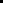 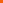 SABERES PREVIOS: 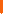 Que es una ecuación:Cual son sus partes: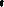 Cuál es el principio de una ecuación:Para que sirve una ecuaciónQue contiene una ecuaciónComo definiríamos a una ecuación: Es una expresión algebraica que sirve para representar una condición mediante símbolos denominada variable que tiene que ser determinada.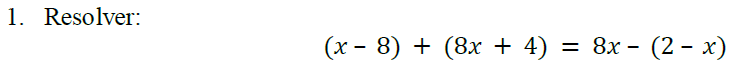 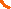 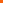 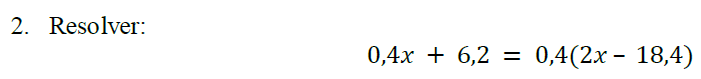 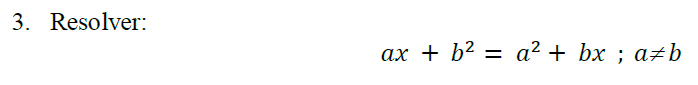 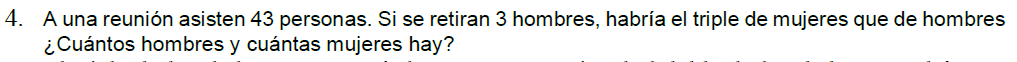 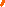 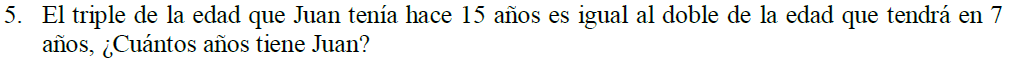 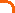 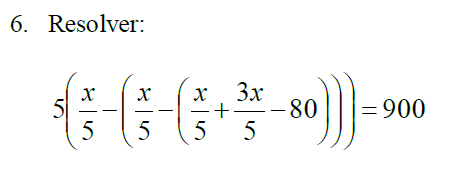 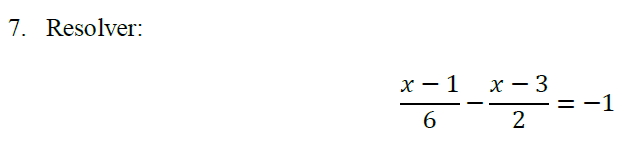 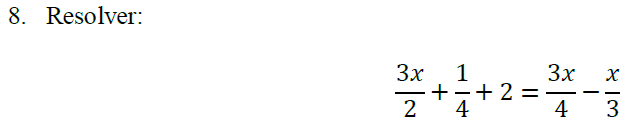 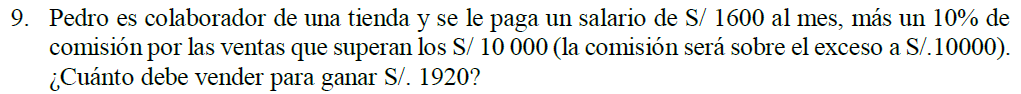 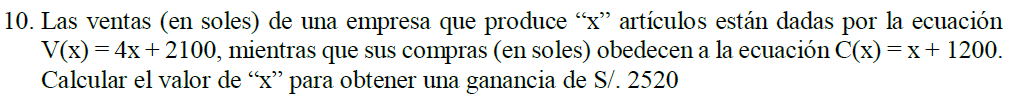 